FICHA TÉCNICA DE MMSI MultiPulso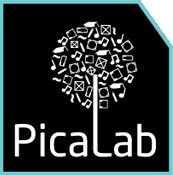 Nombre del alumno(a): _____________________________________________    Curso: ____________     Fecha: ____________¿Qué es MultiPulso?(COMPLETE)Las herramientas de MultiPulso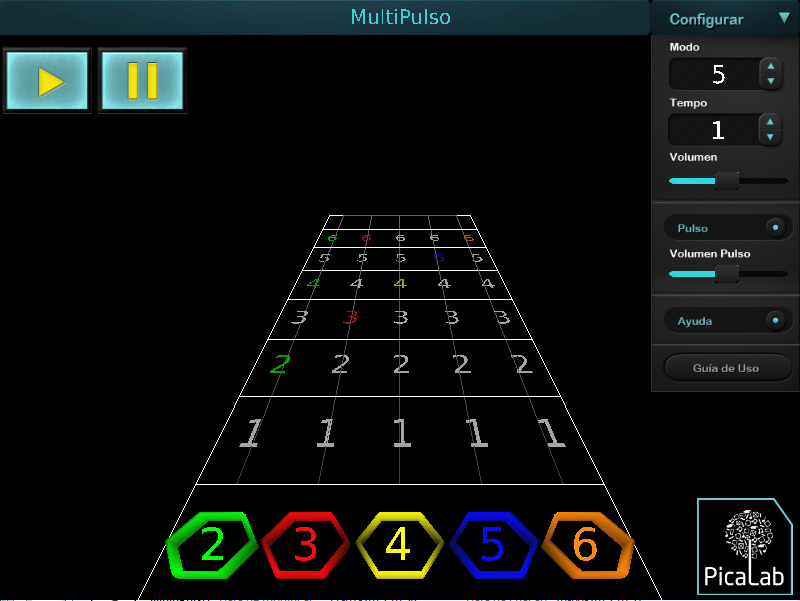 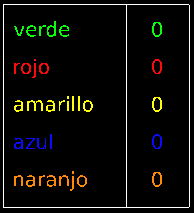 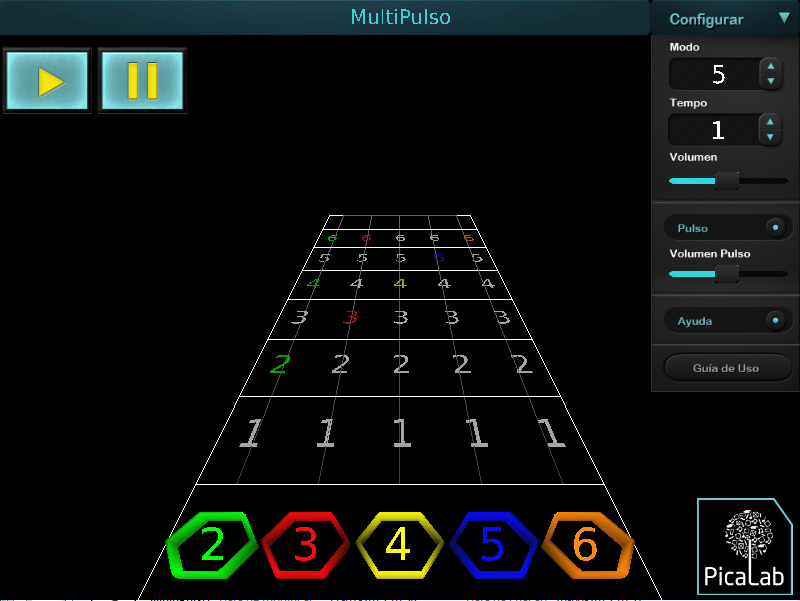 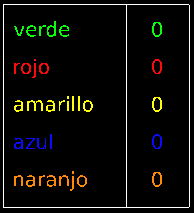 